                                                                                                                        221-415-027  Лисецкая                                                                                                                                       Приложение 5        При выполнении лабораторных работ, соблюдайте основные правила техники безопасности: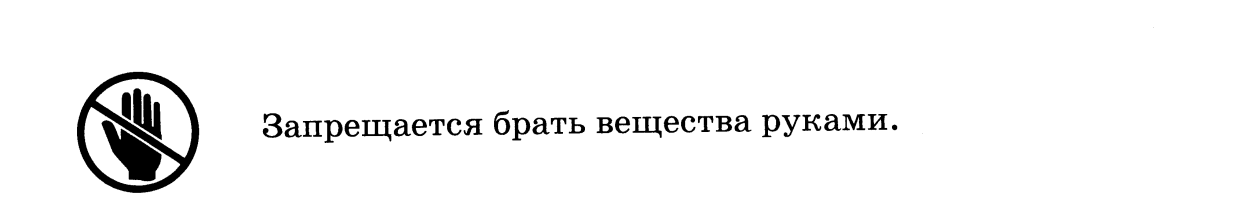 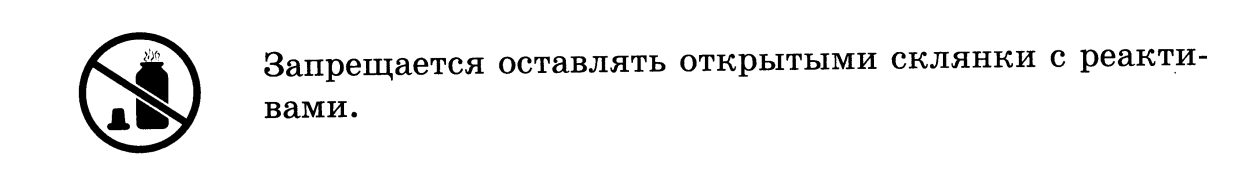 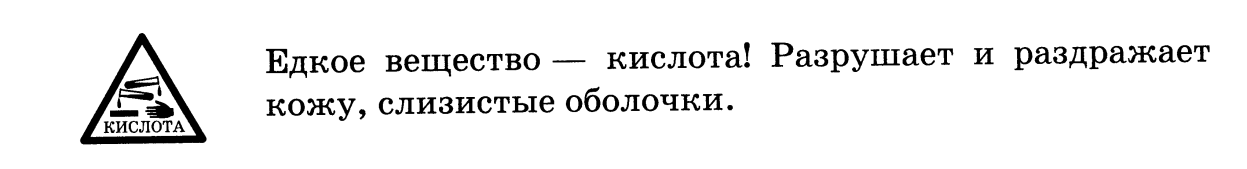 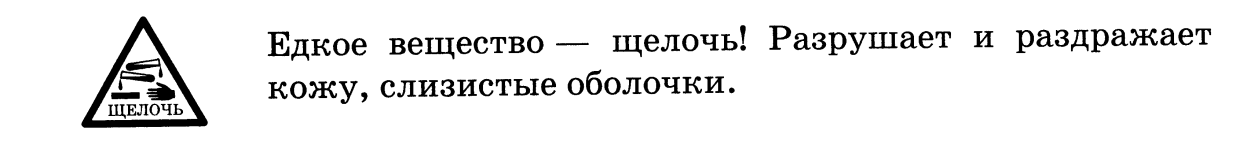 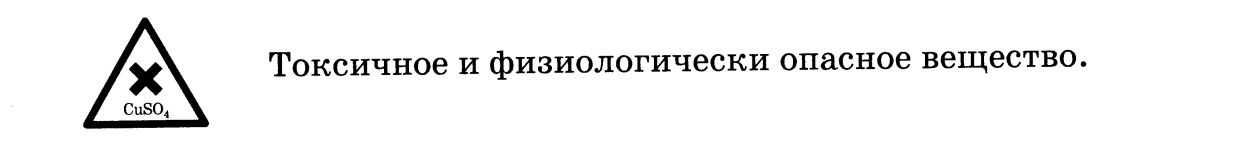 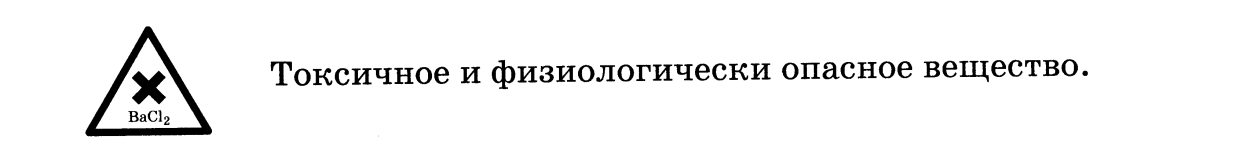 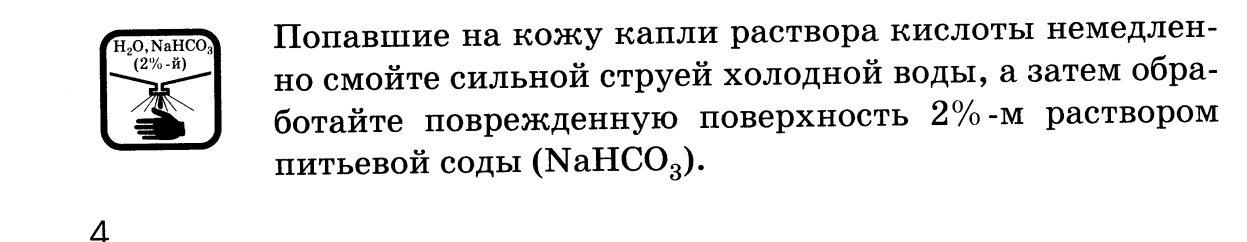 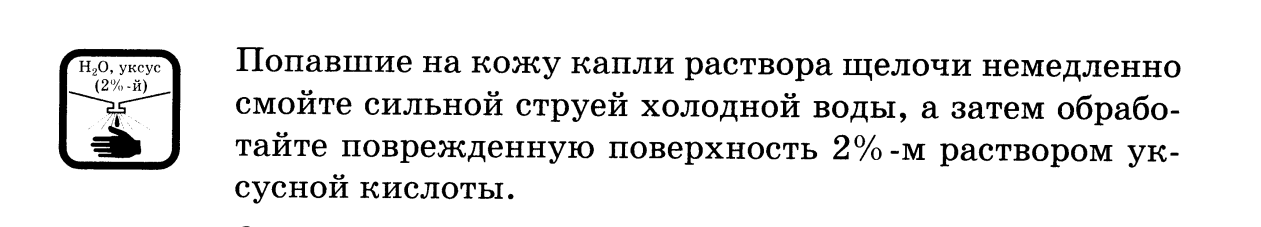 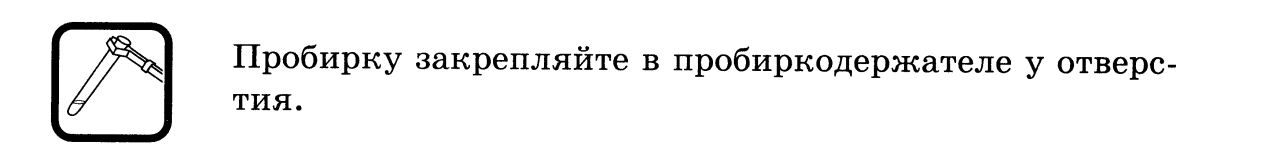 